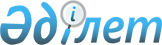 Об организации и обеспечении проведения очередного призыва граждан в Вооруженные Силы, другие войска и воинские формирования Республики Казахстан в апреле-июне, октябре-декабре 2010 года
					
			Утративший силу
			
			
		
					Постановление акимата Тарановского района Костанайской области от 15 апреля 2010 года № 129. Зарегистрировано Управлением юстиции Тарановского района Костанайской области 7 мая 2010 года № 9-18-114. Утратило силу в связи прекращением срока действия - письмо акима Тарановского района Костанайской области от 8 декабря 2011 года № 11-02/1717

      Сноска. Утратило силу в связи прекращением срока действия - письмо акима Тарановского района Костанайской области от 08.12.2011 № 11-02/1717.      В соответствии с подпунктом 8) пункта 1 статьи 31 Закона Республики Казахстан от 23 января 2001 года "О местном государственном управлении и самоуправлении в Республике Казахстан", статьями 19, 23 Закона Республики Казахстан от 8 июля 2005 года "О воинской обязанности и воинской службе", Указом Президента Республики Казахстан от 29 марта 2010 года № 960 "Об увольнении в запас военнослужащих срочной воинской службы, выслуживших установленный срок воинской службы, и очередном призыве граждан Республики Казахстан на срочную воинскую службу в апреле–июне и октябре-декабре 2010 года", акимат Тарановского района ПОСТАНОВЛЯЕТ:



      1. Организовать и обеспечить проведение очередного призыва на срочную воинскую службу в Вооруженные Силы, другие войска и воинские формирования Республики Казахстан в апреле-июне, октябре-декабре 2010 года граждан мужского пола в возрасте от восемнадцати до двадцати семи лет, не имеющих права на отсрочку или освобождение от призыва, а также граждан отчисленных из учебных заведений, не достигших двадцати семи лет и не выслуживших установленные сроки воинской службы по призыву.



      2. Рекомендовать государственному коммунальному казенному предприятию "Тарановская центральная районная больница" Управления здравоохранения акимата Костанайской области" (по согласованию) совместно с государственным учреждением "Отдел по делам обороны Тарановского района Костанайской области" (по согласованию) провести мероприятия по призыву.



      3. Акимам сельских округов, сел, поселка:

      1) обеспечить доставку граждан на комиссию для прохождения призыва в сопровождении специалистов военно-учетного стола аппаратов акимов сельских округов, сел, поселка;

      2) Исключен постановлением акимата Тарановского района Костанайской области от 09.09.2010 № 383 (вводится в действие по истечению десяти календарных дней после дня его первого официального опубликования).



       4. Рекомендовать государственному учреждению "Отдел внутренних дел Тарановского района Департамента внутренних дел Костанайской области Министерства внутренних дел Республики Казахстан" (по согласованию):

      1) осуществлять розыск и задержание лиц, уклоняющихся от выполнения воинской обязанности, в рамках действующего законодательства;

      2) организовать работу по поддержанию общественного порядка среди призывников на призывных пунктах.



      5. Начальнику государственного учреждения "Отдел экономики и финансов акимата Тарановского района" обеспечить финансирование мероприятий по организации и проведению призыва в пределах средств, предусмотренных бюджетом.



      6. Настоящее постановление вводится в действие по истечении десяти календарных дней после дня его первого официального опубликования и распространяется на действие, возникшиеся с апреля 2010 года.      Аким Тарановского района                 А. Ахметжанов      СОГЛАСОВАНО      Начальник государственного

      учреждения "Отдел внутренних дел

      Тарановского района Департамента

      внутренних дел Костанайской области

      Министерства внутренних дел

      Республики Казахстан"

      _______________ Т. Жанглышев      Начальник государственного

      учреждения "Отдел по делам

      обороны Тарановского района

      Костанайской области"

      _______________ О. Имашев      Главный врач государственного

      коммунального казенного предприятия

      "Тарановская центральная районная

      больница" Управления здравоохранения

      акимата Костанайской области"

      _______________ Н. Абишев
					© 2012. РГП на ПХВ «Институт законодательства и правовой информации Республики Казахстан» Министерства юстиции Республики Казахстан
				